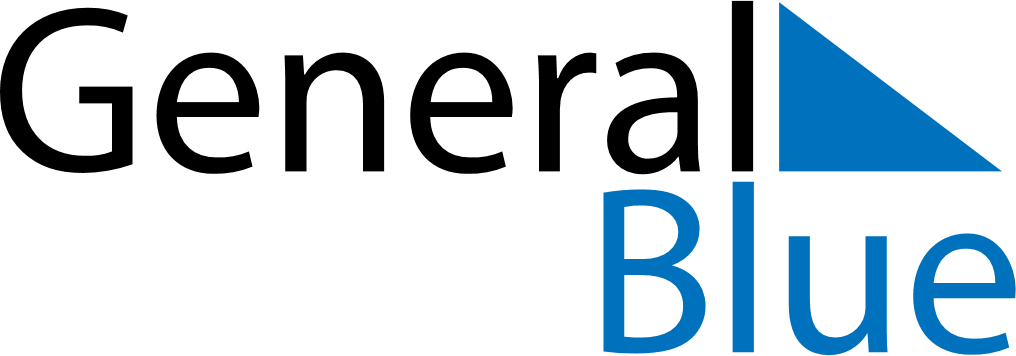 February 2022February 2022February 2022MexicoMexicoSUNMONTUEWEDTHUFRISAT12345Constitution Day6789101112Constitution Day (day off)13141516171819202122232425262728